REŠITVESLOVENŠČINADZ, str. 47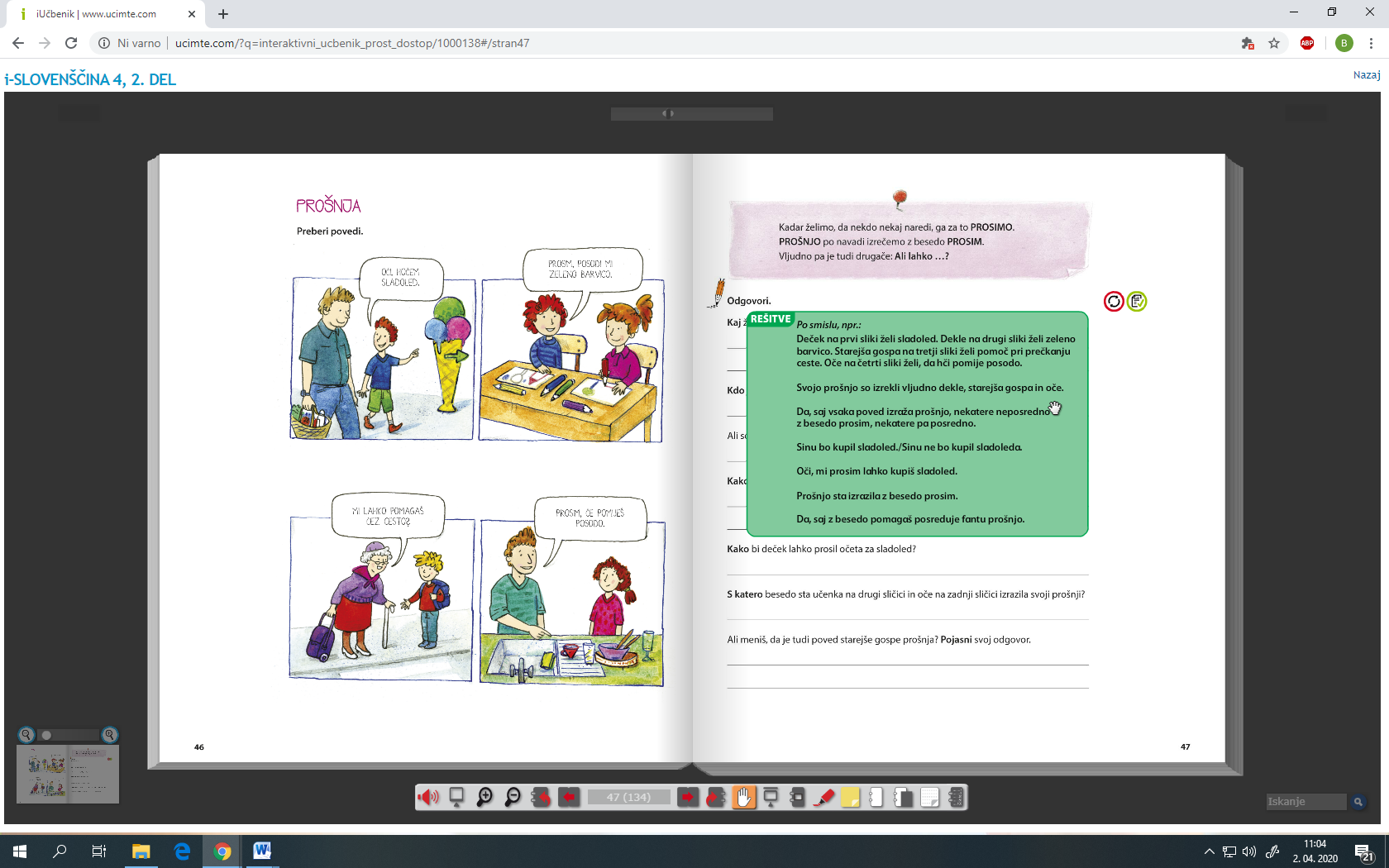 